ARM 54, Tuesday, August 13thLocation – Holmes Murphy & Associates12712 Park Central DriveDallas, Texas 752401st FloorHours5:30pm – 7:30pmWeekly meetingsRegistration InformationSpace is limited to 20 per class.Please register early.NO REFUNDS AFTER SECOND CLASSRegistration Fee$160 – 14-week courseRegister & pay online at https://www.acteva.com/go/dfwOr mail registration form with payment to DFW RIMS:c/o Greg StittsHolmes Murphy & Associates12712 Park Central DriveDallas, Texas 75240Questions?Call Greg Stitts at (214) 265-6625 or (972) 342-2256 ©Email: gstitts@holmesmurphy.com . Associate in Risk Management Classes (ARM)Fall ScheduleNear Highway 635 / 75Presented byThe Dallas/Fort WorthChapter of the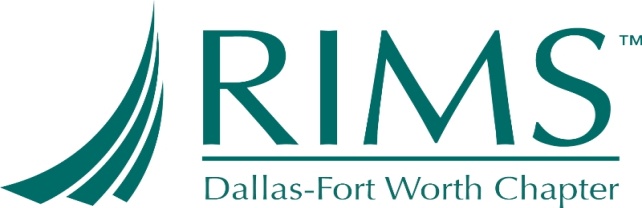 ARM: An Educational ProgramThe Associate in Risk Management (ARM) program is designed for people whose careers involve dealing in a cost-effective manner with exposures to accidental losses.  Those who would benefit from the ARM program include corporate and governmental risk managers, safety personnel, insurance producers and consultants, and insurance company commercial lines specialists.  More than 20,000 people who work in these fields have earned the designation.The ARM program was developed by the Insurance Institute of America with technical and financial assistance from the Risk and Insurance Management Society (RIMS).What the ARM Program Can Do for YouEarning the ARM designation can bring you:Expertise in an increasingly important discipline.Sharpened skills in risk control and risk financingPrestige and recognition as a risk management professionalBroadened career opportunitiesStudents may receive credits toward an undergraduate or graduate degree for passing ARM exams.  Also, many states, including Texas, grant continuing education credits for renewal of adjuster/insurance producers’ licenses to students who have passed ARM exams.   grants 15 CEU’s.Earning the ARM DesignationThe only requirement for earning the ARM designation is successful completion of three national ARM exams administered by the Institute.  These exams are designed by risk managers, agents and brokers, and others whose careers focus on the risk management process.Examination ScheduleARM 54/55/56: These exams are administered during the following testing windows.  The exam periods are January 15 to March 15, April 15 to June 15, July 15 to September 15, October 15 to December 15For specific information regarding exam dates, locations, books or other exam-related matters, please call the Institute at 1-800-644-2101 or log onto their Web site at www.aicpcu.org.Although there is no required course sequence, ARM 54 is the most logical starting point.  ARM 55 and ARM 56 may be taken in either order.How to Get StartedOrder study materials.  If your employer doesn’t have special procedures for ordering study materials and registering for the national exam, the easiest and fastest way to get started is to order on line at www.aicpcu.org or call 1-800-644-2101 and charge to your credit card.Register for a study class.Registration FormYes!  I would like to attend.  Please enclose payment in the amount of $160 or register and pay online with credit card at https://www.acteva.com/go/dfw ARM54 :NameTitleCompanyAddressCityState				ZipTelephoneE-mail(  )Check made out to DFW RIMS Register and pay online with credit card at https://www.acteva.com/go/dfwORMail to Greg StittsHolmes Murphy & Associates12712 Park Central DriveDallas, Texas 75240 or Fax form to 214/691-4639.  Email: gstitts@holmesmurphy.com 